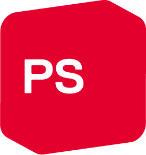 Signor/SignoraNome CognomeVia No.CAP LuogoLuogo, dataBenvenuto [Benvenuta] nel PS [nome sezione]Ciao [Nome],Siamo molto lieti di darti il benvenuto come nuovo iscritto [nuova iscritta] nel PS [nome sezione]. Volentieri cogliamo l’occasione per presentarci brevemente. La nostra sezione conta xxx persone iscritte, ed è presieduta da [nome cognome] e da un comitato composto da xxx persone. Ci impegniamo per una comunità sociale e solidale, dove la convivialità non viene trascurata. Oltre all'assemblea generale annuale, teniamo tre o quattro assemblee degli iscritti e delle iscritte all'anno. In queste riunioni dibattiamo e adottiamo le nostre posizioni per i temi in votazione, ma abbiamo anche l'opportunità di affrontare altre questioni politiche. Ad esempio, discutiamo del traffico nel comune, delle strutture d’accoglienza extra-scolastiche o di alloggi a prezzi accessibili. Ogni anno organizziamo una grigliata e un aperitivo di fine anno, e il primo venerdì di ogni mese ci troviamo per l’ape-rosso al bar «Rex».Il PS vive grazie all’impegno delle persone iscritte. A seconda di quanto tempo hai a disposizione e di quali argomenti t’interessano, ci sono varie possibilità per attivarti. Puoi partecipare alle nostre assemblee e dare il tuo contributo alle stesse, puoi collaborare in un gruppo di lavoro, contribuire all'organizzazione di un evento, sostenerci nelle campagne e nelle votazioni e molto altro ancora.In caso di domande, richieste o suggerimenti, sono a disposizione in qualsiasi momento.Saremmo molto felici di incontrarti personalmente. Volentieri ti contatterò telefonicamente nei prossimi giorni.Saluti cordiali e soldaliNome, CognomeFunzione nella sezioneI nostri prossimi eventi[Data e luogo]		Castagnata PS[Data e luogo]		Assemblea sezionale[Data e luogo]		Bancarella per votazione[Data e luogo]		Assemblea generale annuale